УтверждаюПриказ директора колледжа от30.08.2019г. №275-одРАБОЧАЯ ПРОГРАММа УЧЕБНОЙ ДИСЦИПЛИНЫОП.В 06 ОБЩИЕ КОМПЕТЕНЦИИ ПРОФЕССИОНАЛА (по уровням)программы подготовки квалифицированных рабочих и  служащих, среднего профессионального образования  по профессии 15.01.33 «Токарь на станках с числовым программным управлением »2021    Рабочая программа учебной дисциплины разработана на основе Федерального государственного образовательного стандарта (далее – ФГОС) ППКРС по профессии  15.01.33 «Токарь на станках с ЧПУ» Разработчик: Казарова Н.В, преподаватель ГАПОУ СКСПОРАССМОТРЕНАна заседании ПЦКПротокол № __ от «___» __________ 2021  г.
Председатель ПЦК __________/Елшанская С.В./СОДЕРЖАНИЕ1. ПАСПОРТ ПРОГРАММЫ УЧЕБНОЙ ДИСЦИПЛИНЫ Общие компетенции профессионала (по уровням)1.1.	Область применения программыПрограмма учебной дисциплины является частью вариативной составляющей основной профессиональной образовательной программы в соответствии с ФГОС  по программе подготовки квалифицированных рабочих и  служащих 15.01.33 «Токарь на станках с ЧПУ»1.2.	Место дисциплины в структуре основной профессиональной образовательной программы:Разделы 1-4 реализуются в рамках общепрофессионального цикла 1.3.	Цели и задачи дисциплины - требования к результатам освоения
дисциплины:В результате освоения дисциплины обучающийся должен: РАЗДЕЛЫ 1-3получить и проанализировать опыт деятельности в соответствии с требованиями уровней I-II уметь:проводить анализ ситуации,планирование деятельности,планировать ресурсы,осуществлять текущий контроль деятельности,оценивать результаты деятельности,- осуществлять поиск информации,извлекать и  производить первичную обработку информации,работать в команде (группе), владеть устной коммуникацией (монологом),воспринимать содержание информации в процессе устной коммуникации, владеть письменной коммуникацией.РАЗДЕЛ 4 знать:сущность и социальную значимость своей будущей профессии,оценки социальной значимости своей будущей профессии,типичные и особенные требования работодателя к работнику (в соответствии с будущей профессией).        1.4. Рекомендуемое количество часов на освоение программы дисциплины:              максимальной учебной нагрузки обучающегося - 40 часа, в том числе:               обязательной аудиторной учебной нагрузки обучающегося – 38 часа;                самостоятельной работы обучающегося - 2 час.2. СТРУКТУРА И СОДЕРЖАНИЕ УЧЕБНОЙ ДИСЦИПЛИНЫ       2.1. Объем учебной дисциплины и виды учебной работы2.2. Тематический план и содержание учебной дисциплины Общие компетенции профессионала (по уровням)3. УСЛОВИЯ РЕАЛИЗАЦИИ  ПРОГРАММЫ ДИСЦИПЛИНЫ3.1. Требования к минимальному материально-техническому обеспечениюреализация программы дисциплины требует наличия стандартного учебного кабинетаОборудование учебного кабинета: мебель, предназначенная для группировки в различных конфигурациях.технические средства обучения: библиотека с карточным и электронным каталогом, компьютеры с выходом в интернет (Раздел I, тема 1.)3.2. Информационное обеспечение обученияПеречень рекомендуемых учебных изданий, Интернет-ресурсов, дополнительной литературыОсновные источники:Голуб Г. Б. , Перелыгина Е.А. Введение в профессию: общие компетенции профессионала: Учебные материалы. - Самара: ЦПО,2011.Введение в профессию (специальность): общие компетенции профессионала. Коммуникативная компетенция профессионала: рабочая тетрадь студента № 1 [Электронный ресурс] / авт.-сост. М.С. Клевцова, С.В. Кудинова. – Киров: Радуга-ПРЕСС, 2015. – 24 с. - Режим доступа: http://znanium.com/catalog.php?bookinfo=526581   Дополнительные источники: Бороздина Г.В. Психология делового общения.- М.: Деловая книга, 2008.-376сВверинцев А. Коммуникативный менеджмент.- М.: Изд во Буковского, Клюев Е.В. Речевая коммуникация.- М.: ПРИОР, 2005 .- 387с.  Равен Дж. Компетентностть в современном обществе выявление, развитие и реализация/ пер. с англ.- М.: Когито-Центр, 2002ю-396с Интернет ресурсы:www.allrefs.net ( Основные компетенции профессионала)www.cposo.ru ( Введение в профессию: общие компетенции)4. КОНТРОЛЬ И ОЦЕНКА РЕЗУЛЬТАТОВ ОСВОЕНИЯ ДИСЦИПЛИНЫ           Контроль и оценка результатов освоения дисциплины осуществляется    преподавателем в процессе проведения практических занятий и тестирования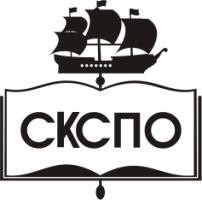 государственное автономное профессиональное образовательное учреждение Самарской области«Самарский колледж сервиса производственного оборудования имени Героя Российской ФедерацииЕ.В. Золотухина»ПАСПОРТ РАБОЧЕЙ ПРОГРАММЫ УЧЕБНОЙ ДИСЦИПЛИНЫСТРУКТУРА и содержание УЧЕБНОЙ ДИСЦИПЛИНЫусловия реализации  учебной дисциплиныКонтроль и оценка результатов Освоения учебной дисциплиныВид учебной работыОбъем часовМаксимальная учебная нагрузка 40Обязательная аудиторная учебная нагрузка (всего)38в том числе:практические занятия24Самостоятельная работа обучающегося 2Итоговая аттестация диф.зачета Итоговая аттестация диф.зачета Наименование разделов и темСодержание учебного материала и формы организации деятельности обучающихсяСодержание учебного материала и формы организации деятельности обучающихсяОбъем часовУровень профессионала1224Раздел I. Общие компетенции профессионала уровень IРаздел I. Общие компетенции профессионала уровень IРаздел I. Общие компетенции профессионала уровень IТема 1.Компетенции в сфере работы с информациейСодержание учебного материалаСодержание учебного материала2Тема 1.Компетенции в сфере работы с информациейПредварительная работа с источником информацииЦель предварительной работы с источником информацииПредварительная работа с источником информацииЦель предварительной работы с источником информацииТема 1.Компетенции в сфере работы с информациейПрактическое занятие  Практическое занятие  4Тема 1.Компетенции в сфере работы с информациейВыделение и извлечение  из набора источников тех, что содержат информацию, необходимую для решения задачи деятельности.Анализ выполнения деятельности в сфере работы с информациейВыделение и извлечение  из набора источников тех, что содержат информацию, необходимую для решения задачи деятельности.Анализ выполнения деятельности в сфере работы с информациейТема 1.Компетенции в сфере работы с информациейСамостоятельная работа студентовСамостоятельная работа студентов3Тема 1.Компетенции в сфере работы с информациейОпределение пути поиска информации, необходимой для решения задачи деятельностиСистематизация информации в простую блок-схемуИзвлечение информации из таблицы. Из графического источникаОпределение пути поиска информации, необходимой для решения задачи деятельностиСистематизация информации в простую блок-схемуИзвлечение информации из таблицы. Из графического источникаТема 2.Компетенции в сфере самоорганизации и самоуправленияСодержание учебного материала Содержание учебного материала 1Тема 2.Компетенции в сфере самоорганизации и самоуправленияСитуация. Характеристики ситуации. Эталонная ситуация. Анализ ситуации.Ситуация. Характеристики ситуации. Эталонная ситуация. Анализ ситуации.Тема 2.Компетенции в сфере самоорганизации и самоуправленияПрактическое занятие  Практическое занятие  3Тема 2.Компетенции в сфере самоорганизации и самоуправленияСоздание эталонной ситуации. Анализ ситуацииАнализ заданной рабочей ситуации с указанием на ее отличия от эталонной ситуацииСоздание эталонной ситуации. Анализ ситуацииАнализ заданной рабочей ситуации с указанием на ее отличия от эталонной ситуацииТема 2.Компетенции в сфере самоорганизации и самоуправленияСамостоятельная работа студентов. Самостоятельная работа студентов. 1Тема 2.Компетенции в сфере самоорганизации и самоуправленияВыделение характеристик бытовой ситуацииВыделение характеристик бытовой ситуацииТема 3. Компетенции в сфере коммуникацииТема 3. Компетенции в сфере коммуникацииСодержание учебного материала1Тема 3. Компетенции в сфере коммуникацииТема 3. Компетенции в сфере коммуникацииЦели письменной коммуникации. Заполнение бланкаТема 3. Компетенции в сфере коммуникацииТема 3. Компетенции в сфере коммуникацииПрактическое занятие  6Тема 3. Компетенции в сфере коммуникацииТема 3. Компетенции в сфере коммуникацииСоздание стандартного продукта письменной коммуникации на основе заданной бланковой формы Извлечение из монолога основного (общего) содержания фактической информации Анализ выполнения деятельности в сфере коммуникацииТренинг группового взаимодействия по заданным основаниямТема 3. Компетенции в сфере коммуникацииТема 3. Компетенции в сфере коммуникацииСамостоятельная работа студентов5Тема 3. Компетенции в сфере коммуникацииТема 3. Компетенции в сфере коммуникацииТренинг по созданию стандартного продукта письменной коммуникации на основе заданной бланковой формы.Подготовка к монологуТренинг извлечения из монолога, диалога, дискуссии основного (общего) содержания фактической информации по заданным основаниямРаздел II. Общие компетенции  профессионала: уровень IIРаздел II. Общие компетенции  профессионала: уровень IIРаздел II. Общие компетенции  профессионала: уровень IIТема 1.Компетенции в сфере работы с информациейТема 1.Компетенции в сфере работы с информациейСодержание учебного материала3Тема 1.Компетенции в сфере работы с информациейТема 1.Компетенции в сфере работы с информациейЦель сравнительного анализа информацииВывод на основе сравнительного анализа информацииПосылки для вывода. Вывод на основе посылок.Тема 1.Компетенции в сфере работы с информациейТема 1.Компетенции в сфере работы с информациейПрактическое занятие  6Тема 1.Компетенции в сфере работы с информациейТема 1.Компетенции в сфере работы с информациейСоставление и заполнение простой таблицы для систематизации информацииСоставление и заполнение простой схемы для систематизации информации.Анализ выполнения деятельности в сфере работы с информациейТема 1.Компетенции в сфере работы с информациейТема 1.Компетенции в сфере работы с информациейСамостоятельная работа студентов1Тема 1.Компетенции в сфере работы с информациейТема 1.Компетенции в сфере работы с информациейФормулирование аргументов в поддержку вывода / тезисаАнализ аргументов с точки зрения корректности формулировки и соответствия тезисуОпределение типа структуры для систематизации информации на основе заданной цели систематизацииТема 2.Анализ ситуацииТема 2.Анализ ситуацииСодержание учебного материала2Тема 2.Анализ ситуацииТема 2.Анализ ситуацииКритерии для анализа ситуацииТема 2.Анализ ситуацииТема 2.Анализ ситуацииПрактическое занятие  5Анализ рабочей ситуации по критериям.Анализ выполнения деятельности по анализу рабочей ситуацииСамостоятельная работа студентов1Обратная связь для участников группового обсуждения. Способы уточнения понимания идеиВыделение характеристик бытовой ситуацииТема 3.Компетенции в сфере коммуникацииТема 3.Компетенции в сфере коммуникацииСодержание учебного материала1Тема 3.Компетенции в сфере коммуникацииТема 3.Компетенции в сфере коммуникацииЖанры письменной коммуникации: служебная записка, протокол, объяснительная записка.Тема 3.Компетенции в сфере коммуникацииТема 3.Компетенции в сфере коммуникацииПрактическое занятие  1Тема 3.Компетенции в сфере коммуникацииТема 3.Компетенции в сфере коммуникацииСоставление служебной записки. / Составление объяснительной запискиСоставление протоколаИзвлечение из монолога, диалогаОпределение вопросов для группового обсуждения на основе задания для групповой работыТема 3.Компетенции в сфере коммуникацииТема 3.Компетенции в сфере коммуникацииСамостоятельная работа студентов1Тема 3.Компетенции в сфере коммуникацииТема 3.Компетенции в сфере коммуникацииВопросы для группового обсуждения. Способы фиксации договоренностей (в том числе промежуточных).Подготовка к монологуТема 4.Планирование и оценкаТема 4.Планирование и оценкаСодержание учебного материала1Тема 4.Планирование и оценкаТема 4.Планирование и оценкаОценка продукта. Критерии и параметры  для оценки продукта.Служебный доклад как жанр. СтруктураТема 4.Планирование и оценкаТема 4.Планирование и оценкаПрактическое занятие  1Тема 4.Планирование и оценкаТема 4.Планирование и оценкаОценка продукта по заданным критериямПрезентация продукта с заданной целью коммуникации перед заданной целевой аудиторией в модельных условияхПланирование запросов целевой аудитории для подготовки к служебному докладу и выступлению на совещанииСлужебный доклад / выступление на совещании в модельных условиях.Анализ выполнения деятельности по планированию и оценкеТема 4.Планирование и оценкаТема 4.Планирование и оценкаСамостоятельная работа студентов1Тема 4.Планирование и оценкаТема 4.Планирование и оценкаРабота с запросами целевой аудитории в рамках презентации.Обеспеченность планирования информационными ресурсами. Недостаток информацииИтоговое занятие: Дифференцированный  зачет2Всего:40Результаты обучения(освоенные умения, усвоенные знания)Формы и методы контроля и оценки результатов обучения Умения:- проводить анализ ситуации,планирование деятельности,планировать ресурсы,осуществлять текущий контроль деятельности,оценивать результаты деятельности,- осуществлять поиск информации,извлекать и  производить первичную обработку информации,работать в команде (группе), владеть устной коммуникацией (монологом),воспринимать содержание информации в процессе устной коммуникации, владеть письменной коммуникацией.-практические занятия,-тестирование-решение проблемных задач-вьполнение комплексного компетентностно - ориентированного задания.Умения:- проводить анализ ситуации,планирование деятельности,планировать ресурсы,осуществлять текущий контроль деятельности,оценивать результаты деятельности,- осуществлять поиск информации,извлекать и  производить первичную обработку информации,работать в команде (группе), владеть устной коммуникацией (монологом),воспринимать содержание информации в процессе устной коммуникации, владеть письменной коммуникацией.-практические занятия,-тестирование-решение проблемных задач-вьполнение комплексного компетентностно - ориентированного задания.Знания:сущность и социальную значимость своей будущей профессии,оценки социальной значимости своей будущей профессии,типичные и особенные требования работодателя к работнику (в соответствии с будущей профессией).-лекции -тесты,-рефераты.